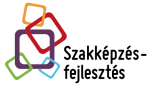 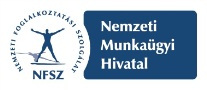 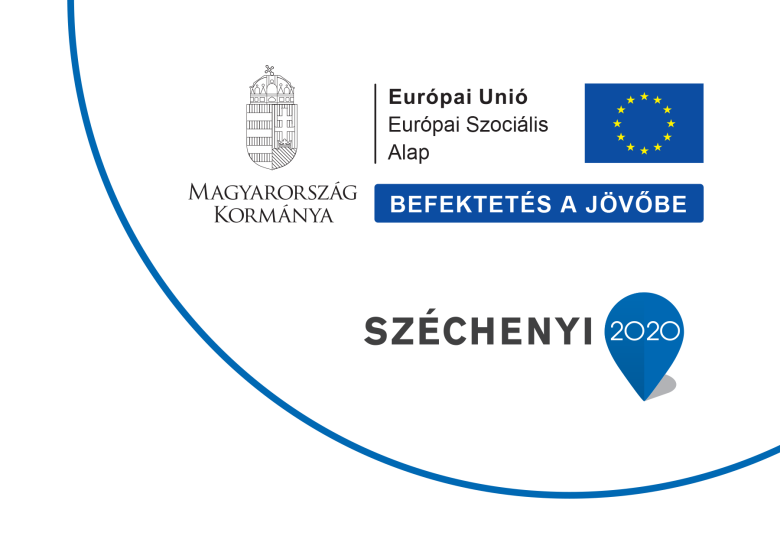 TÁMOP 2.2.1-12/1-2012-0001 Szakértők felkészítéseIdőpontok: 2014. december 2., 2014. december 9.Helyszín: Expo Congress Hotel1101 Budapest, Expo tér 2.Tervezett programMagyar Képesítési Keretrendszer a szakképzésben900 – 930 Regisztráció (kávé)930 – 940 Nyitóbeszéd – köszöntő (Palotás József főigazgató-helyettes)940 – 950 A projekt bemutatása (TÁMOP 2.2.1-12/1-2012-0001 képviselője)950 – 1030 A tanulási eredmények szerepe a képesítések nemzetközi elismerésében (Szebeni Kinga/ TÁMOP 2.2.1-12/1-2012-0001 5. alprojektjének képviselője)1030 - 1050 Kávészünet 1050 - 1145 MKKR a szakképzésben - módszertan, eredmények bemutatása (TÁMOP 2.2.1-12/1-2012-0001 5. alprojektjének képviselője)1145 - 1200 Kérdések, válaszok 1200 - 1300 Ebéd1300 - 1430 Műhelymunka 3 csoportban: Mit érdemes tudniuk a munkáltatóknak és társadalmi partnereknek a tanulási eredményekről?  Tanulási eredmények megfogalmazása, szintezése. A szakképesítések MKKR-be történő besorolása (TÁMOP 2.2.1-12/1-2012-0001 5. alprojektjének képviselője és Palencsárné Kasza Marianna)Tanulási eredmények megfogalmazása, szintezése. A szakképesítések MKKR-be történő besorolása a (Dr. Farkas Éva)1430 - 1450 Kávészünet1450 - 1530 Szekcióülések tapasztalatai, zárszó (TÁMOP 2.2.1-12/1-2012-0001 5. alprojektjének képviselői)